Отчет по проведению мероприятий «Детство без жестокости»КГУ «СШ №1 г.Есиль»С 8-11 ноября в средней школе №1 согласно плану были проведены мероприятия. Целью данного мероприятия явилось повышение информированности  родительской общественности о проблемах насилия и жестокого обращения в отношении детей, а также соблюдение правил поведения  в отношении детей. В рамках данной кампании в школе были проведены следующие мероприятия. В 5-11 классах классный час «Детство без жестокости». Школьным  библиотекарем была организована выставка методической, нормативно-правовой литературы.  Было оформлены и обновлены тематические информационные стенды для родителей. Распространили среди учащихся памятки.Все учащиеся активно принимали участие в мероприятиях, рассказывали о проблемах в семье, рассуждали, делали выводы.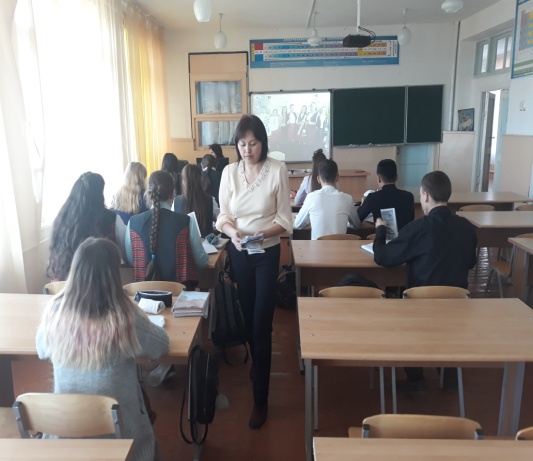 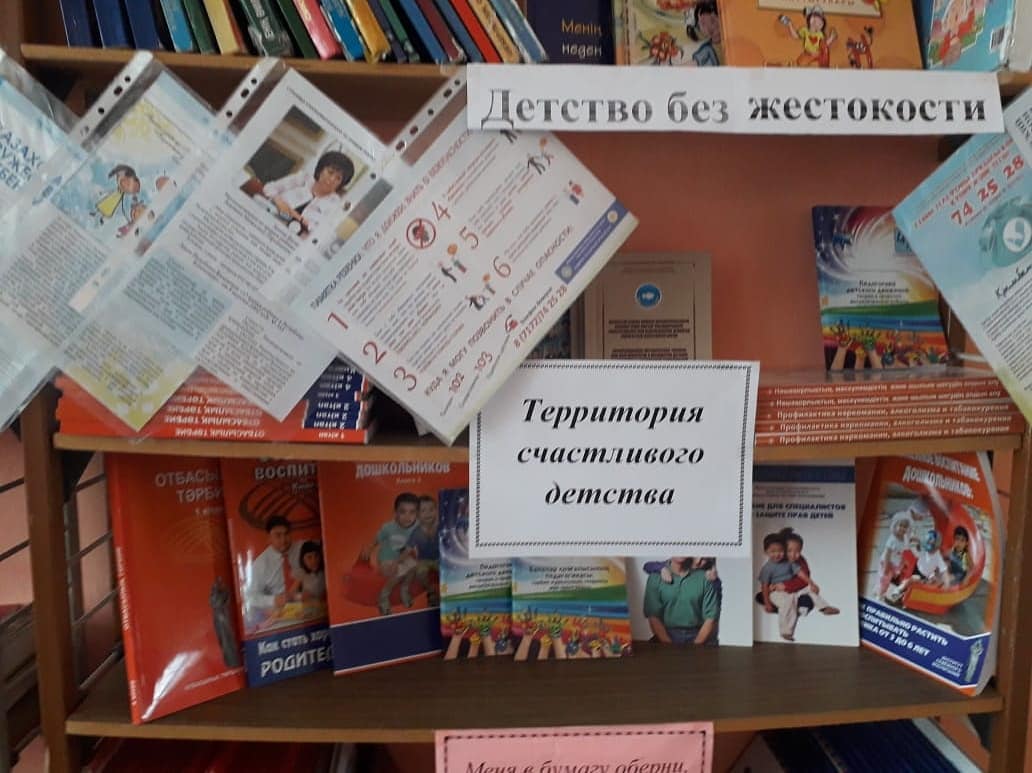 И.о.директора школы					И.И. Пристайчук№Мероприятия Время проведенияклассОтветственные 1Классный час «Детство без жестокости» 08.11.19.5-11Классные руководители2Организация выставок методической, нормативно-правовой литературы11.11.19.Библиотекарь школыЗаикина Л.Г.3Выпуск и распространение тематических памяток, информационных листовок «Детство под защитой»15.11.19.Координатор детского движения Сизов Р.И.4Оформление и обновление тематических информационных стендов для родителей18.11.19.Нысанбаева М.Ж.5Размещение информации по сайтам.20.11.19.Нысанбаева М.Ж.